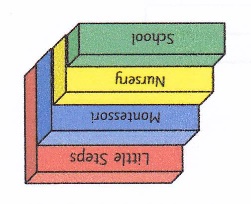 Size age 2Size age 3-4Size age 5-6Cost eachTotal CostRed polo shirt £8.50Blue polo shirt£8.50Yellow polo shirt£8.50Green polo shirt£8.50Red Sweatshirt £9.00Blue Sweatshirt  £9.00Yellow Sweatshirt£9.00Green Sweatshirt£9.00Draw string bagRed     Blue     Green      YellowRed     Blue     Green      YellowRed     Blue     Green      Yellow£4Book bag £4.50Total costTotal costTotal costTotal costTotal cost